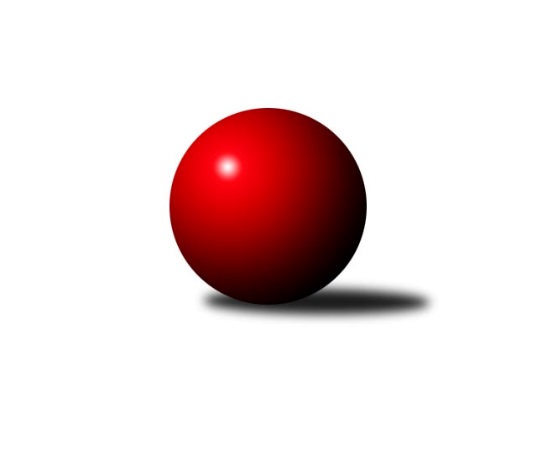 Č.3Ročník 2013/2014	28.9.2013Nejlepšího výkonu v tomto kole: 2599 dosáhlo družstvo: SKK Jeseník ˝B˝Krajský přebor OL 2013/2014Výsledky 3. kolaSouhrnný přehled výsledků:SKK Jeseník ˝B˝	- KK Jiskra Rýmařov ˝B˝	12:4	2599:2527		27.9.KK Zábřeh  ˝C˝	- TJ Kovohutě Břidličná ˝A˝	4:12	2501:2534		28.9.Spartak Přerov ˝C˝	- KK PEPINO Bruntál	12:4	2592:2431		28.9.TJ Sokol Mohelnice	- TJ Tatran Litovel	10:6	2549:2490		28.9.KK Šumperk ˝B˝	- TJ Kovohutě Břidličná ˝B˝	12:4	2538:2458		28.9.TJ Horní Benešov ˝C˝	- TJ  Krnov ˝B˝	14:2	2596:2311		28.9.Tabulka družstev:	1.	Spartak Přerov ˝C˝	3	3	0	0	36 : 12 	 	 2500	6	2.	TJ Kovohutě Břidličná ˝A˝	3	3	0	0	34 : 14 	 	 2472	6	3.	TJ Horní Benešov ˝C˝	3	2	0	1	34 : 14 	 	 2559	4	4.	KK Šumperk ˝B˝	3	2	0	1	32 : 16 	 	 2450	4	5.	SKK Jeseník ˝B˝	3	2	0	1	28 : 20 	 	 2436	4	6.	TJ Sokol Mohelnice	3	1	1	1	24 : 24 	 	 2470	3	7.	KK Zábřeh  ˝C˝	3	1	1	1	24 : 24 	 	 2342	3	8.	KK Jiskra Rýmařov ˝B˝	2	1	0	1	14 : 18 	 	 2556	2	9.	TJ Tatran Litovel	3	1	0	2	18 : 30 	 	 2421	2	10.	TJ Kovohutě Břidličná ˝B˝	3	0	1	2	16 : 32 	 	 2423	1	11.	KK PEPINO Bruntál	3	0	1	2	14 : 34 	 	 2375	1	12.	KKŽ Šternberk ˝A˝	2	0	0	2	8 : 24 	 	 2364	0	13.	TJ  Krnov ˝B˝	2	0	0	2	6 : 26 	 	 2362	0Podrobné výsledky kola:	 SKK Jeseník ˝B˝	2599	12:4	2527	KK Jiskra Rýmařov ˝B˝	Jana Fousková	 	 226 	 228 		454 	 2:0 	 435 	 	226 	 209		Jiří Polášek	Rostislav Cundrla	 	 229 	 246 		475 	 2:0 	 398 	 	191 	 207		Michal Ihnát *1	Miroslav Setinský	 	 214 	 209 		423 	 2:0 	 402 	 	207 	 195		Marek Hampl	Karel Kučera *2	 	 203 	 194 		397 	 0:2 	 411 	 	197 	 214		Petr Chlachula	Eva Křapková	 	 196 	 211 		407 	 0:2 	 455 	 	214 	 241		Martin Mikeska	Jaromíra Smejkalová	 	 218 	 225 		443 	 2:0 	 426 	 	214 	 212		Josef Mikeskarozhodčí: střídání: *1 od 51. hodu Rudolf Starchoň, *2 od 51. hodu Martin ZavackýNejlepší výkon utkání: 475 - Rostislav Cundrla	 KK Zábřeh  ˝C˝	2501	4:12	2534	TJ Kovohutě Břidličná ˝A˝	Václav Čamek	 	 201 	 184 		385 	 0:2 	 435 	 	218 	 217		Ivo Mrhal st.	Miroslav Bodanský	 	 190 	 190 		380 	 0:2 	 434 	 	211 	 223		Leoš Řepka	Jiří Karafiát	 	 248 	 218 		466 	 2:0 	 381 	 	208 	 173		Anna Dosedělová	Jiří Srovnal	 	 223 	 199 		422 	 0:2 	 426 	 	222 	 204		Jiří Večeřa	Jan Körner	 	 201 	 224 		425 	 2:0 	 416 	 	195 	 221		Jiří Procházka	František Langer	 	 224 	 199 		423 	 0:2 	 442 	 	227 	 215		Jan Dosedělrozhodčí: Nejlepší výkon utkání: 466 - Jiří Karafiát	 Spartak Přerov ˝C˝	2592	12:4	2431	KK PEPINO Bruntál	Libor Daňa	 	 215 	 219 		434 	 2:0 	 419 	 	221 	 198		Tomáš Janalík	Jaroslav Krejčí	 	 244 	 209 		453 	 2:0 	 403 	 	199 	 204		Zdeněk Hudec	Jan Lenhart	 	 202 	 199 		401 	 0:2 	 423 	 	207 	 216		Lukáš Janalík	Tomáš Havlíček	 	 212 	 213 		425 	 2:0 	 381 	 	191 	 190		František Ocelák	Jiří Kohoutek	 	 232 	 222 		454 	 2:0 	 365 	 	158 	 207		Pavel Dvořák	Michal Symerský	 	 218 	 207 		425 	 0:2 	 440 	 	202 	 238		Přemysl Janalíkrozhodčí: Nejlepší výkon utkání: 454 - Jiří Kohoutek	 TJ Sokol Mohelnice	2549	10:6	2490	TJ Tatran Litovel	Rostislav Krejčí	 	 216 	 220 		436 	 0:2 	 462 	 	226 	 236		Stanislav Brosinger	Dagmar Jílková	 	 187 	 210 		397 	 0:2 	 417 	 	211 	 206		Jaroslav Vidim	Tomáš Potácel	 	 221 	 213 		434 	 0:2 	 444 	 	235 	 209		Ludvík Vymazal	Zdeněk Šebesta	 	 221 	 233 		454 	 2:0 	 376 	 	179 	 197		Martin Hampl	Ludovít Kumi	 	 209 	 210 		419 	 2:0 	 414 	 	223 	 191		Jaromír Janošec	Zdeněk Sobota	 	 204 	 205 		409 	 2:0 	 377 	 	199 	 178		Pavel Pěruškarozhodčí: Nejlepší výkon utkání: 462 - Stanislav Brosinger	 KK Šumperk ˝B˝	2538	12:4	2458	TJ Kovohutě Břidličná ˝B˝	Miroslav Mrkos	 	 209 	 216 		425 	 2:0 	 420 	 	205 	 215		Zdeněk Fiury st.	Josef Suchan	 	 212 	 213 		425 	 0:2 	 442 	 	224 	 218		Zdeněk Fiury ml.	Miroslav Adámek *1	 	 201 	 220 		421 	 2:0 	 398 	 	196 	 202		Miloslav Krchov	Milan Vymazal	 	 212 	 201 		413 	 2:0 	 381 	 	201 	 180		Petr Otáhal	Petr Matějka	 	 222 	 211 		433 	 0:2 	 434 	 	211 	 223		Zdeněk Chmela ml.	Gustav Vojtek	 	 220 	 201 		421 	 2:0 	 383 	 	195 	 188		Zdeněk Chmela st.rozhodčí: střídání: *1 od 13. hodu Michal StrachotaNejlepší výkon utkání: 442 - Zdeněk Fiury ml.	 TJ Horní Benešov ˝C˝	2596	14:2	2311	TJ  Krnov ˝B˝	Jaromír Hendrych st.	 	 224 	 205 		429 	 2:0 	 387 	 	188 	 199		Jiří Jedlička	Miloslav Petrů *1	 	 174 	 198 		372 	 0:2 	 377 	 	186 	 191		Jaromír Čech *2	Michal Rašťák	 	 208 	 194 		402 	 2:0 	 362 	 	197 	 165		Jitka Kovalová	Michal Vavrák	 	 213 	 232 		445 	 2:0 	 385 	 	170 	 215		Vítězslav Kadlec	Jaromír Hendrych ml.	 	 240 	 239 		479 	 2:0 	 407 	 	210 	 197		Vladimír Vavrečka	David Láčík	 	 236 	 233 		469 	 2:0 	 393 	 	191 	 202		František Vícharozhodčí: střídání: *1 od 51. hodu Miroslav Petřek st., *2 od 51. hodu Miluše RychováNejlepší výkon utkání: 479 - Jaromír Hendrych ml.Pořadí jednotlivců:	jméno hráče	družstvo	celkem	plné	dorážka	chyby	poměr kuž.	Maximum	1.	Jaromír Hendrych ml. 	TJ Horní Benešov ˝C˝	448.50	304.8	143.8	5.8	2/2	(479)	2.	Jiří Karafiát 	KK Zábřeh  ˝C˝	438.00	283.5	154.5	6.5	2/2	(466)	3.	Martin Mikeska 	KK Jiskra Rýmařov ˝B˝	438.00	305.0	133.0	5.0	3/3	(455)	4.	Petr Chlachula 	KK Jiskra Rýmařov ˝B˝	437.67	296.7	141.0	5.3	3/3	(464)	5.	David Láčík 	TJ Horní Benešov ˝C˝	435.25	306.3	129.0	4.8	2/2	(469)	6.	Tomáš Potácel 	TJ Sokol Mohelnice	435.00	295.0	140.0	5.5	2/3	(436)	7.	Marek Hampl 	KK Jiskra Rýmařov ˝B˝	435.00	296.3	138.7	5.3	3/3	(453)	8.	Luděk Zeman 	TJ Horní Benešov ˝C˝	434.50	293.5	141.0	10.5	2/2	(448)	9.	Petr Matějka 	KK Šumperk ˝B˝	433.25	296.8	136.5	3.3	2/2	(436)	10.	Zdeněk Fiury  ml.	TJ Kovohutě Břidličná ˝B˝	430.75	292.3	138.5	4.3	2/2	(442)	11.	Ludvík Vymazal 	TJ Tatran Litovel	430.67	294.3	136.3	4.0	3/3	(456)	12.	Jaromír Hendrych st. 	TJ Horní Benešov ˝C˝	429.75	297.0	132.8	6.3	2/2	(440)	13.	Gustav Vojtek 	KK Šumperk ˝B˝	428.50	286.8	141.8	6.0	2/2	(465)	14.	Michal Vavrák 	TJ Horní Benešov ˝C˝	428.25	293.8	134.5	7.8	2/2	(460)	15.	Jaromír Janošec 	TJ Tatran Litovel	426.00	275.0	151.0	4.0	2/3	(438)	16.	Josef Mikeska 	KK Jiskra Rýmařov ˝B˝	425.67	290.7	135.0	5.3	3/3	(437)	17.	Petr Pick 	KKŽ Šternberk ˝A˝	425.67	303.7	122.0	7.7	3/3	(433)	18.	Rostislav Petřík 	Spartak Přerov ˝C˝	425.00	289.5	135.5	3.5	2/2	(435)	19.	Jiří Kohoutek 	Spartak Přerov ˝C˝	425.00	290.8	134.3	7.8	2/2	(460)	20.	Jaromíra Smejkalová 	SKK Jeseník ˝B˝	424.50	276.3	148.3	1.8	2/2	(443)	21.	Karel Kučera 	SKK Jeseník ˝B˝	424.50	299.0	125.5	5.5	2/2	(439)	22.	Stanislav Brosinger 	TJ Tatran Litovel	423.67	289.3	134.3	6.3	3/3	(462)	23.	Zdeněk Šebesta 	TJ Sokol Mohelnice	422.67	287.3	135.3	4.7	3/3	(454)	24.	Zdeněk Fiury  st.	TJ Kovohutě Břidličná ˝B˝	422.50	281.5	141.0	4.5	2/2	(425)	25.	Jan Doseděl 	TJ Kovohutě Břidličná ˝A˝	420.50	283.3	137.3	5.3	2/2	(442)	26.	Ivo Mrhal  st.	TJ Kovohutě Břidličná ˝A˝	420.50	289.0	131.5	3.8	2/2	(435)	27.	Jiří Večeřa 	TJ Kovohutě Břidličná ˝A˝	420.00	283.5	136.5	3.5	2/2	(426)	28.	Leopold Jašek 	-- volný los --	420.00	288.0	132.0	6.8	2/2	(446)	29.	Vítězslav Kadlec 	TJ  Krnov ˝B˝	419.67	294.7	125.0	8.0	3/3	(489)	30.	Lukáš Janalík 	KK PEPINO Bruntál	419.67	299.3	120.3	7.3	3/3	(437)	31.	Radek Malíšek 	-- volný los --	419.00	288.5	130.5	4.5	2/2	(430)	32.	Ludovít Kumi 	TJ Sokol Mohelnice	418.50	283.0	135.5	3.0	2/3	(419)	33.	Dušan Říha 	-- volný los --	418.00	300.0	118.0	6.5	2/2	(438)	34.	Jan Tögel 	-- volný los --	417.75	295.5	122.3	7.3	2/2	(431)	35.	Leoš Řepka 	TJ Kovohutě Břidličná ˝A˝	417.50	288.8	128.8	5.5	2/2	(434)	36.	Michal Symerský 	Spartak Přerov ˝C˝	417.25	289.0	128.3	6.8	2/2	(425)	37.	Rostislav Krejčí 	TJ Sokol Mohelnice	417.00	292.0	125.0	5.0	3/3	(436)	38.	Jiří Procházka 	TJ Kovohutě Břidličná ˝A˝	416.25	298.8	117.5	5.5	2/2	(423)	39.	Jiří Polášek 	KK Jiskra Rýmařov ˝B˝	414.33	283.7	130.7	6.0	3/3	(435)	40.	Libor Daňa 	Spartak Přerov ˝C˝	413.50	283.5	130.0	6.5	2/2	(434)	41.	Emil Pick 	KKŽ Šternberk ˝A˝	413.00	277.0	136.0	5.0	2/3	(437)	42.	Jiří Kropáč 	-- volný los --	412.25	291.3	121.0	10.0	2/2	(457)	43.	Jan Lenhart 	Spartak Přerov ˝C˝	412.00	282.5	129.5	7.0	2/2	(423)	44.	Eva Křapková 	SKK Jeseník ˝B˝	411.50	278.3	133.3	8.0	2/2	(423)	45.	Zdeněk Chmela  ml.	TJ Kovohutě Břidličná ˝B˝	411.50	289.0	122.5	7.0	2/2	(434)	46.	Tomáš Janalík 	KK PEPINO Bruntál	411.00	287.3	123.7	4.7	3/3	(419)	47.	Jaroslav Vidim 	TJ Tatran Litovel	409.33	285.7	123.7	6.3	3/3	(417)	48.	Jan Körner 	KK Zábřeh  ˝C˝	404.75	290.0	114.8	7.8	2/2	(425)	49.	Zdeněk Sobota 	TJ Sokol Mohelnice	403.50	283.0	120.5	6.5	2/3	(409)	50.	Dagmar Jílková 	TJ Sokol Mohelnice	402.33	288.0	114.3	6.7	3/3	(413)	51.	Václav Pumprla 	Spartak Přerov ˝C˝	402.00	273.5	128.5	4.5	2/2	(413)	52.	Michal Rašťák 	TJ Horní Benešov ˝C˝	402.00	294.5	107.5	10.5	2/2	(403)	53.	Vladimír Vavrečka 	TJ  Krnov ˝B˝	400.67	287.3	113.3	9.0	3/3	(407)	54.	Zdeněk Vojáček 	KKŽ Šternberk ˝A˝	400.00	283.7	116.3	10.0	3/3	(413)	55.	Václav Gřešek 	KKŽ Šternberk ˝A˝	399.00	279.3	119.7	10.0	3/3	(430)	56.	Milan Vymazal 	KK Šumperk ˝B˝	398.00	286.0	112.0	9.0	2/2	(431)	57.	Miloslav Krchov 	TJ Kovohutě Břidličná ˝B˝	397.50	277.0	120.5	7.5	2/2	(398)	58.	Jaroslav Jílek 	TJ Sokol Mohelnice	397.00	278.5	118.5	8.5	2/3	(420)	59.	Jiří Srovnal 	KK Zábřeh  ˝C˝	396.75	269.5	127.3	7.8	2/2	(422)	60.	Jana Fousková 	SKK Jeseník ˝B˝	396.75	278.5	118.3	4.8	2/2	(454)	61.	Miroslav Setinský 	SKK Jeseník ˝B˝	396.25	288.3	108.0	10.5	2/2	(423)	62.	Miroslav Sigmund 	TJ Tatran Litovel	395.00	276.5	118.5	7.5	2/3	(400)	63.	František Vícha 	TJ  Krnov ˝B˝	395.00	281.0	114.0	10.3	3/3	(434)	64.	Jiří Jedlička 	TJ  Krnov ˝B˝	395.00	289.7	105.3	14.3	3/3	(413)	65.	Richard Janalík 	KK PEPINO Bruntál	393.00	265.0	128.0	8.5	2/3	(396)	66.	Pavel Ďuriš st. 	KKŽ Šternberk ˝A˝	392.00	265.5	126.5	6.0	2/3	(401)	67.	Michal Strachota 	KK Šumperk ˝B˝	391.00	278.5	112.5	9.5	2/2	(394)	68.	Zdeněk Hudec 	KK PEPINO Bruntál	388.00	278.5	109.5	12.0	2/3	(403)	69.	František Langer 	KK Zábřeh  ˝C˝	385.25	271.8	113.5	9.8	2/2	(424)	70.	Zdeněk Chmela  st.	TJ Kovohutě Břidličná ˝B˝	384.75	271.3	113.5	7.5	2/2	(390)	71.	Miroslav Mrkos 	KK Šumperk ˝B˝	382.00	272.8	109.3	11.8	2/2	(425)	72.	Václav Čamek 	KK Zábřeh  ˝C˝	378.75	267.3	111.5	10.0	2/2	(400)	73.	František Ocelák 	KK PEPINO Bruntál	377.33	272.7	104.7	11.7	3/3	(413)	74.	Petr Otáhal 	TJ Kovohutě Břidličná ˝B˝	376.75	275.3	101.5	8.3	2/2	(381)	75.	Pavel Dvořák 	KK PEPINO Bruntál	373.00	270.3	102.7	12.3	3/3	(383)	76.	Pavel Smejkal 	KKŽ Šternberk ˝A˝	368.67	271.7	97.0	9.0	3/3	(387)	77.	Miroslav Bodanský 	KK Zábřeh  ˝C˝	367.25	274.5	92.8	14.3	2/2	(391)	78.	František Všetička 	-- volný los --	365.50	274.0	91.5	12.0	2/2	(380)	79.	Jaroslav Ďulík 	TJ Tatran Litovel	354.00	265.5	88.5	13.0	2/3	(374)		Rostislav Cundrla 	SKK Jeseník ˝B˝	475.00	305.0	170.0	2.0	1/2	(475)		Jaroslav Krejčí 	Spartak Přerov ˝C˝	453.00	318.0	135.0	5.0	1/2	(453)		Přemysl Janalík 	KK PEPINO Bruntál	440.00	288.0	152.0	5.0	1/3	(440)		Michal Ihnát 	KK Jiskra Rýmařov ˝B˝	428.00	314.0	114.0	16.0	1/3	(428)		Libor Čermák 	-- volný los --	427.50	300.5	127.0	6.5	1/2	(433)		Josef Suchan 	KK Šumperk ˝B˝	426.50	295.5	131.0	5.0	1/2	(428)		Stanislav Beňa  st.	Spartak Přerov ˝C˝	419.00	302.0	117.0	6.0	1/2	(419)		Tomáš Havlíček 	Spartak Přerov ˝C˝	416.50	284.5	132.0	8.5	1/2	(425)		Vladimír Štrbík 	TJ Kovohutě Břidličná ˝B˝	410.00	278.0	132.0	10.0	1/2	(410)		Josef Veselý 	TJ Kovohutě Břidličná ˝B˝	408.00	294.0	114.0	6.0	1/2	(408)		Josef Šrámek 	-- volný los --	407.00	274.0	133.0	6.0	1/2	(407)		Martin Zavacký 	SKK Jeseník ˝B˝	407.00	294.0	113.0	7.0	1/2	(407)		Tomáš Fiury 	TJ Kovohutě Břidličná ˝A˝	399.00	274.5	124.5	4.0	1/2	(403)		Jindřich Gavenda 	KKŽ Šternberk ˝A˝	395.00	276.0	119.0	8.0	1/3	(395)		Miroslav Adámek 	KK Šumperk ˝B˝	392.00	275.0	117.0	8.0	1/2	(392)		Rudolf Starchoň 	KK Jiskra Rýmařov ˝B˝	387.00	291.0	96.0	8.0	1/3	(387)		Anna Dosedělová 	TJ Kovohutě Břidličná ˝A˝	381.00	278.0	103.0	12.0	1/2	(381)		Josef Novotný 	KK PEPINO Bruntál	379.00	266.0	113.0	7.0	1/3	(379)		Pavel Pěruška 	TJ Tatran Litovel	377.00	281.0	96.0	16.0	1/3	(377)		Martin Hampl 	TJ Tatran Litovel	376.00	251.0	125.0	11.0	1/3	(376)		Anna Drlíková 	TJ Sokol Mohelnice	376.00	271.0	105.0	12.0	1/3	(376)		Miluše Rychová 	TJ  Krnov ˝B˝	365.00	273.0	92.0	13.0	1/3	(365)		Ota Pidima 	TJ Kovohutě Břidličná ˝A˝	364.00	250.0	114.0	5.0	1/2	(364)		Jitka Kovalová 	TJ  Krnov ˝B˝	362.00	237.0	125.0	11.0	1/3	(362)		Jaromír Čech 	TJ  Krnov ˝B˝	350.00	270.0	80.0	19.0	1/3	(350)		Alena Vrbová 	SKK Jeseník ˝B˝	344.00	258.0	86.0	17.0	1/2	(344)		Pavel Jalůvka 	TJ  Krnov ˝B˝	339.00	237.0	102.0	16.0	1/3	(339)Sportovně technické informace:Starty náhradníků:registrační číslo	jméno a příjmení 	datum startu 	družstvo	číslo startu
Hráči dopsaní na soupisku:registrační číslo	jméno a příjmení 	datum startu 	družstvo	Program dalšího kola:4. kolo4.10.2013	pá	16:30	TJ Kovohutě Břidličná ˝B˝ - KK PEPINO Bruntál				-- volný los -- - TJ Sokol Mohelnice	5.10.2013	so	9:00	TJ Kovohutě Břidličná ˝A˝ - KKŽ Šternberk ˝A˝	5.10.2013	so	9:00	KK Zábřeh  ˝C˝ - KK Jiskra Rýmařov ˝B˝	5.10.2013	so	9:00	Spartak Přerov ˝C˝ - TJ Tatran Litovel	5.10.2013	so	10:00	TJ Horní Benešov ˝C˝ - SKK Jeseník ˝B˝	5.10.2013	so	10:00	KK Šumperk ˝B˝ - TJ  Krnov ˝B˝	Nejlepší šestka kola - absolutněNejlepší šestka kola - absolutněNejlepší šestka kola - absolutněNejlepší šestka kola - absolutněNejlepší šestka kola - dle průměru kuželenNejlepší šestka kola - dle průměru kuželenNejlepší šestka kola - dle průměru kuželenNejlepší šestka kola - dle průměru kuželenNejlepší šestka kola - dle průměru kuželenPočetJménoNázev týmuVýkonPočetJménoNázev týmuPrůměr (%)Výkon2xJaromír Hendrych ml.Hor.Beneš.C4791xRostislav CundrlaJeseník B113.944751xRostislav CundrlaJeseník B4752xJiří KarafiátZábřeh C113.664661xDavid LáčíkHor.Beneš.C4691xJaromír Hendrych ml.Hor.Beneš.C113.074791xJiří KarafiátZábřeh C4661xDavid LáčíkHor.Beneš.C110.714692xStanislav BrosingerLitovel4622xMartin MikeskaRýmařov B109.144551xJiří Kropáč---4571xJiří Kropáč---109.04457